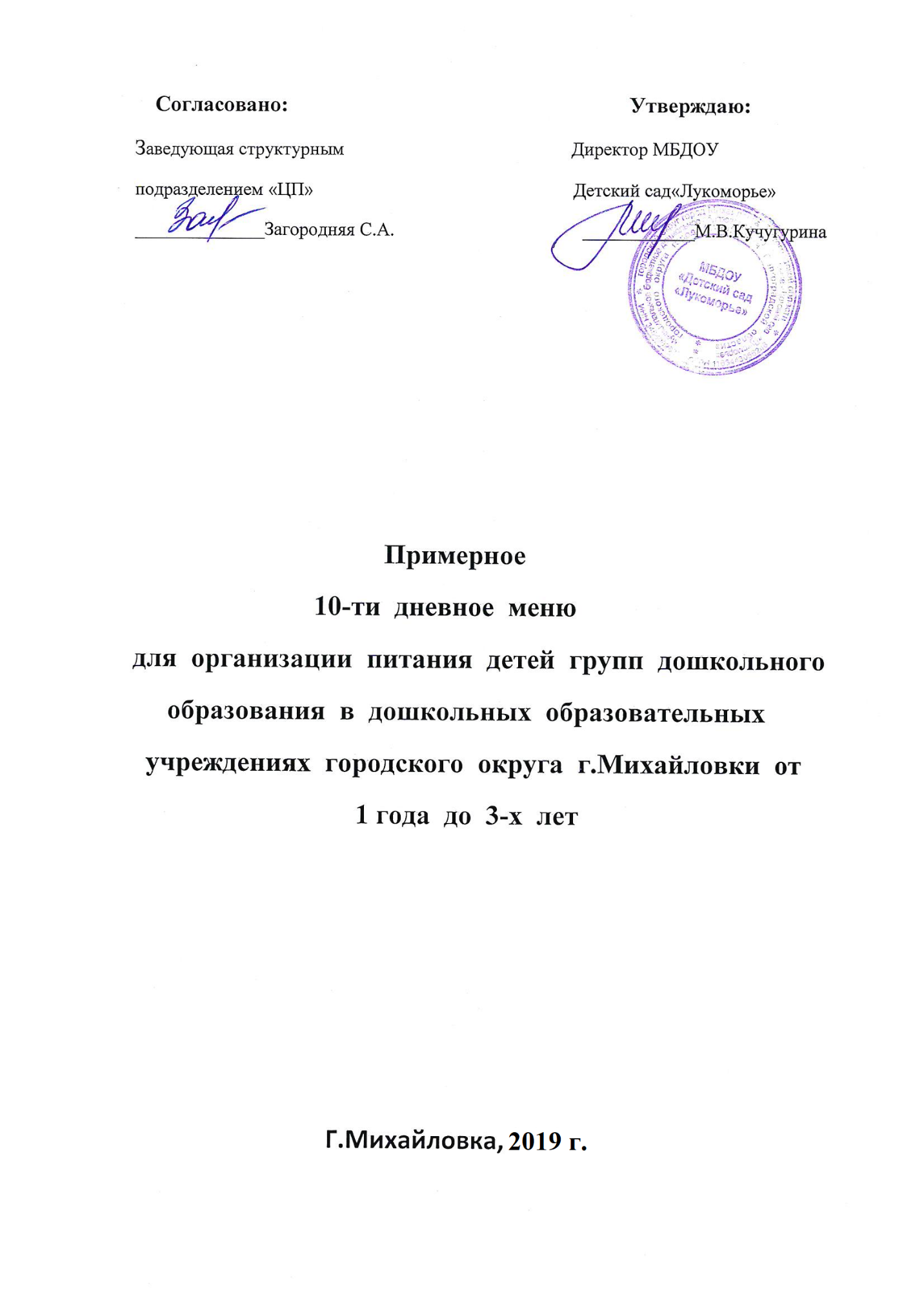   Сборник  рецептур  блюд  и  кулинарных  изделий  для  питания  детей  в  дошкольных  организациях, под ред. М.П.Могильного, 2012г       Сборник   рецептур  на  продукцию  для  обучающихся  во  всех  образовательных  учреждениях, под ред. М.П. Могильного, 2011г       Сборник  технологических  инструкций  для  производства  хлеба  и  хлебобулочных  изделий, 1989г       Сборник  рецептур  мучных  кондитерских  и  булочных  изделий, 1998гМеню  составил:Технолог     В.В. Минаева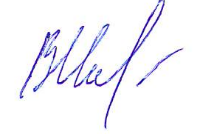    № рецептуры                           Наименование                                  блюда                           Наименование                                  блюда   Массапорции(г)Пищевые  вещества (г)Пищевые  вещества (г)Пищевые  вещества (г)Энергети-ческая     ценность    (ккал)ВитаминС   № рецептуры                           Наименование                                  блюда                           Наименование                                  блюда   Массапорции(г)    Б    Ж    УЭнергети-ческая     ценность    (ккал)ВитаминС      1                                          2       3     4     5     6         7  1 день  1 день  1 день  1 день  1 день  1 день  1 день                                                                                                   Завтрак                                                                                                   Завтрак                                                                                                   Завтрак                                                                                                   Завтрак                                                                                                   Завтрак                                                                                                   Завтрак                                                                                                   Завтрак                                                                                                   Завтрак                                                                                                   Завтрак205Макароны  отварные  с  маслом  и  сахаромМакароны  отварные  с  маслом  и  сахаром120/5/54.343.9431.501781Батон  нарезной  с  масломБатон  нарезной  с  маслом30/52.333.9115.58107247Кисель из концентрата плодового и ягодногоКисель из концентрата плодового и ягодного1501.01-21.77871.800372                                                                                            2-ой  завтрак                                                                                            2-ой  завтрак                                                                                            2-ой  завтрак                                                                                            2-ой  завтрак                                                                                            2-ой  завтрак                                                                                            2-ой  завтрак                                                                                            2-ой  завтрак                                                                                            2-ой  завтрак                                                                                            2-ой  завтрак   П.П.Сок  фруктовыйСок  фруктовый     100­-11.546Всего за завтрак:Всего за завтрак:4157.687.8580.35418                                                                                                          Обед                                                                                                          Обед                                                                                                          Обед                                                                                                          Обед                                                                                                          Обед                                                                                                          Обед                                                                                                          Обед                                                                                                          Обед                                                                                                          Обед70Огурцы консервированныеОгурцы консервированные200.24-0.69480Суп  картофельный с рисовой крупой со сметаной  Суп  картофельный с рисовой крупой со сметаной  200/101.943.1813.89213.240287Тефтели  мясныеТефтели  мясные606.4512.534.971600.220344Рагу овощноеРагу овощное901.453,118.376819.620372Компот из свежих плодов-яблокКомпот из свежих плодов-яблок1200.090.0914.32581.548П.П.Хлеб  пшеничныйХлеб  пшеничный201.560.189.950П.П.Хлеб  ржано - пшеничныйХлеб  ржано - пшеничный2/202.760.5214.9296Всего за обед:Всего за обед:56014.4919.6166.97528                                                                                                   Полдник                                                                                                    Полдник                                                                                                    Полдник                                                                                                    Полдник                                                                                                    Полдник                                                                                                    Полдник                                                                                                    Полдник                                                                                                    Полдник                                                                                                    Полдник     П.П.Кисломолочный  напиток  «Снежок»Кисломолочный  напиток  «Снежок»1804.864.5619.44142П.П.Батон   нарезнойБатон   нарезной302.250.8715.1579Всего за полдникВсего за полдник2107.115.4334.59221                                                                                                          Ужин                                                                                                          Ужин                                                                                                          Ужин                                                                                                          Ужин                                                                                                          Ужин                                                                                                          Ужин                                                                                                          Ужин                                                                                                          Ужин                                                                                                          Ужин94Суп  молочный  с  пшеномСуп  молочный  с  пшеном2007.666.7622.681831.200   392Чай  с  сахаромЧай  с  сахаром170/100.05-10.99450.031П.П.Кондитерские  изделия – печенье  сахарноеКондитерские  изделия – печенье  сахарное302.253.5422.32130  368Плоды и ягоды свежие - яблокиПлоды и ягоды свежие - яблоки1000,4-9,84410.00Всего за ужинВсего за ужин51010.3610.3065.79402Итого  за  день:Итого  за  день:165939.6443.19247.70156947.659   № рецептуры                           Наименование                                  блюда                           Наименование                                  блюда   Массапорции(г)Пищевые  вещества (г)Пищевые  вещества (г)Пищевые  вещества (г)Энергети-ческая     ценность    (ккал)ВитаминС   № рецептуры                           Наименование                                  блюда                           Наименование                                  блюда   Массапорции(г)    Б    Ж    УЭнергети-ческая     ценность    (ккал)ВитаминС      1                                          2       3     4     5     6         7 2 день 2 день 2 день 2 день 2 день 2 день 2 день                                                                                                    Завтрак                                                                                                    Завтрак                                                                                                    Завтрак                                                                                                    Завтрак                                                                                                    Завтрак                                                                                                    Завтрак                                                                                                    Завтрак                                                                                                    Завтрак                                                                                                    Завтрак   185Каша  манная  молочная  жидкая  Каша  манная  молочная  жидкая  1806.625.0427.471821.926   П.П.Батон  нарезной  Батон  нарезной  302.250.8715.1579     7Сыр  порциямиСыр  порциями51.161.48-180.035   392Чай  с  сахаромЧай  с  сахаром150/100.04-9.77400.031319                                                                                             2-ой завтрак                                                                                             2-ой завтрак                                                                                             2-ой завтрак                                                                                             2-ой завтрак                                                                                             2-ой завтрак                                                                                             2-ой завтрак                                                                                             2-ой завтрак                                                                                             2-ой завтрак                                                                                             2-ой завтрак   П.П.Сок  фруктовыйСок  фруктовый100--11.546Всего за завтрак:Всего за завтрак:47510.077.3963.89365                                                                                                          Обед                                                                                                            Обед                                                                                                            Обед                                                                                                            Обед                                                                                                            Обед                                                                                                            Обед                                                                                                            Обед                                                                                                            Обед                                                                                                            Обед      П.П.Капуста квашеная с маслом растительнымКапуста квашеная с маслом растительным30/20.5421.3221    67Щи из свежей капусты с картофелемЩи из свежей капусты с картофелем2001.584.047.567425.000305Котлеты  рубленные из птицы  Котлеты  рубленные из птицы  608.7411.496.321630.042   321Пюре картофельноеПюре картофельное1002.222.8914.769417.166   376Компот из сушеных фруктовКомпот из сушеных фруктов1200.720.0219.04610.437   П.П.Хлеб  пшеничныйХлеб  пшеничный201.560.189.950   П.П.Хлеб  ржано - пшеничныйХлеб  ржано - пшеничный2/202.760.5214.9296Всего за обед:Всего за обед:57218.1221.1473.82559                                                                                                   Полдник                                                                                                     Полдник                                                                                                     Полдник                                                                                                     Полдник                                                                                                     Полдник                                                                                                     Полдник                                                                                                     Полдник                                                                                                     Полдник                                                                                                     Полдник     400Молоко кипячёноеМолоко кипячёное1504.573.937.56850.945   П.П.Батон  нарезнойБатон  нарезной302.250.8715.1579Всего за полдникВсего за полдник1806.824.8022.71164                                                                                                      Ужин                                                                                                      Ужин                                                                                                      Ужин                                                                                                      Ужин                                                                                                      Ужин                                                                                                      Ужин                                                                                                      Ужин                                                                                                      Ужин                                                                                                      Ужин    230Вареники ленивые (отварные)Вареники ленивые (отварные)13018.4711.2814.312320.481    354Соус  сметанный сладкийСоус  сметанный сладкий400.61.546.39420.185    П.П.Кисломолочный  напиток «Ряженка»Кисломолочный  напиток «Ряженка»1504.353.86.377   368Плоды и ягоды свежие - апельсиныПлоды и ягоды свежие - апельсины1500.6-15.457190.00Всего за ужинВсего за ужин47024.0216.6242.45422Итого  за  день:Итого  за  день:169759.0349.95202.871499136.248   № рецептуры                           Наименование                                  блюда                           Наименование                                  блюда   Массапорции(г)Пищевые  вещества (г)Пищевые  вещества (г)Пищевые  вещества (г)Энергети-ческая     ценность    (ккал)ВитаминС   № рецептуры                           Наименование                                  блюда                           Наименование                                  блюда   Массапорции(г)    Б    Ж    УЭнергети-ческая     ценность    (ккал)ВитаминС      1                                          2       3     4     5     6         7 3 день 3 день 3 день 3 день 3 день 3 день 3 день                                                                                      Завтрак                                                                                      Завтрак                                                                                      Завтрак                                                                                      Завтрак                                                                                      Завтрак                                                                                      Завтрак                                                                                      Завтрак                                                                                      Завтрак                                                                                      Завтрак215Омлет  натуральный  Омлет  натуральный  807.3011.491.831400.176П.ПЗеленый  горошек  консервированныйЗеленый  горошек  консервированный300.960.061.95123Батон  нарезной  с  масломБатон  нарезной  с  маслом30/52.333.9115.58107393Чай  с  сахаром  и  лимономЧай  с  сахаром  и  лимоном150/10/50.09-10.67422.160301                                                                                             2-ой завтрак                                                                                             2-ой завтрак                                                                                             2-ой завтрак                                                                                             2-ой завтрак                                                                                             2-ой завтрак                                                                                             2-ой завтрак                                                                                             2-ой завтрак                                                                                             2-ой завтрак                                                                                             2-ой завтрак368Плоды и ягоды свежие - яблокоПлоды и ягоды свежие - яблоко1500.6-14.76615.00Всего за завтрак:Всего за завтрак:46011.2815.4644.73367                                                                                                         Обед                                                                                                           Обед                                                                                                           Обед                                                                                                           Обед                                                                                                           Обед                                                                                                           Обед                                                                                                           Обед                                                                                                           Обед                                                                                                           Обед  70Огурцы консервированныеОгурцы консервированные200.24-0.69457Борщ с капустой и картофелем со  сметанойБорщ с капустой и картофелем со  сметаной180/101.586.129.49915.426258Шницель рыбный натуральный Шницель рыбный натуральный 608.982.685.84831.968348Соус красный основнойСоус красный основной300.421.493.17281.350205Макаронные изделия отварные  с  маслом  Макаронные изделия отварные  с  маслом  802.662.5516.2198   374Компот из  апельсиновКомпот из  апельсинов1200.26-20.38837.740П.П.Хлеб  пшеничныйХлеб  пшеничный201.560.189.950П.П.Хлеб  ржано - пшеничныйХлеб  ржано - пшеничный2/202.760.5214.9296Всего за обед:Всего за обед:56018.4613.5480.51541                                                                                                   Полдник                                                                                                    Полдник                                                                                                    Полдник                                                                                                    Полдник                                                                                                    Полдник                                                                                                    Полдник                                                                                                    Полдник                                                                                                    Полдник                                                                                                    Полдник П.П.Кисломолочный напиток  « Кефир»Кисломолочный напиток  « Кефир»1805.224.57.295469Булочка  домашняяБулочка  домашняя702.1110.618.851390.259Всего за полдникВсего за полдник2507.3315.1116.05234                                                                                                          Ужин                                                                                                          Ужин                                                                                                          Ужин                                                                                                          Ужин                                                                                                          Ужин                                                                                                          Ужин                                                                                                          Ужин                                                                                                          Ужин                                                                                                          Ужин168Каша  молочная  из  гречневой  крупы  Каша  молочная  из  гречневой  крупы  1807.515.7426.591891.818П.П.Батон  нарезнойБатон  нарезной302.250.8715.1579395Кофейный напиток с молокомКофейный напиток с молоком1804.594.0317.351231.320Всего за ужинВсего за ужин39014.3510.6459.09391Итого  за  день:Итого  за  день:166051.4254.75200.38153347.217   № рецептуры   № рецептуры                           Наименование                                  блюда                           Наименование                                  блюда   Массапорции(г)Пищевые  вещества (г)Пищевые  вещества (г)Пищевые  вещества (г)Энергети-ческая     ценность    (ккал)ВитаминС   № рецептуры   № рецептуры                           Наименование                                  блюда                           Наименование                                  блюда   Массапорции(г)    Б    Ж    УЭнергети-ческая     ценность    (ккал)ВитаминС      1      1                                          2       3     4     5     6         7 4 день 4 день 4 день 4 день 4 день 4 день 4 день                                                                                                    Завтрак                                                                                                    Завтрак                                                                                                    Завтрак                                                                                                    Завтрак                                                                                                    Завтрак                                                                                                    Завтрак                                                                                                    Завтрак                                                                                                    Завтрак                                                                                                    Завтрак                                                                                                    Завтрак9494Суп  молочный  с  пшеномСуп  молочный  с  пшеном1806.896.0820.411651.080397397Какао с молокомКакао с молоком1504.994.2116.091220.94533Батон  нарезной  Батон  нарезной  302.250.8715.1579366                                                                                            2-ой  завтрак                                                                                            2-ой  завтрак                                                                                            2-ой  завтрак                                                                                            2-ой  завтрак                                                                                            2-ой  завтрак                                                                                            2-ой  завтрак                                                                                            2-ой  завтрак                                                                                            2-ой  завтрак                                                                                            2-ой  завтрак                                                                                            2-ой  завтракП.П.П.П.Сок  фруктовыйСок  фруктовый     100--11.546Всего за завтрак:Всего за завтрак:46014.1311.1663.15412                                                                                                          Обед                                                                                                            Обед                                                                                                            Обед                                                                                                            Обед                                                                                                            Обед                                                                                                            Обед                                                                                                            Обед                                                                                                            Обед                                                                                                            Обед                                                                                                            Обед  3333Свекла порциямиСвекла порциями300.432.062.51282.8508686Суп-лапша домашняяСуп-лапша домашняя2003.740.8619.761020.800304304Плов из птицыПлов из птицы12012.011.0920.12280.600372372Компот из свежих плодов-яблокКомпот из свежих плодов-яблок1400.110.1116.71681.806П.П.П.П.Хлеб  пшеничныйХлеб  пшеничный201.560.189.950П.П.П.П.Хлеб  ржано - пшеничныйХлеб  ржано - пшеничный2/202.760.5214.9296Всего за обед:Всего за обед:55020.6014.8283.90572                                                                                                   Полдник                                                                                                   Полдник                                                                                                   Полдник                                                                                                   Полдник                                                                                                   Полдник                                                                                                   Полдник                                                                                                   Полдник                                                                                                   Полдник                                                                                                   Полдник                                                                                                   Полдник   392Чай  с  сахаромЧай  с  сахаромЧай  с  сахаром170/100.05-10.99450.031П.П.Кондитерские изделия- печенье сахарноеКондитерские изделия- печенье сахарноеКондитерские изделия- печенье сахарное402.253.5422.32130Всего за полдникВсего за полдникВсего за полдник2202,303.5433.31172                                                                                                          Ужин                                                                                                          Ужин                                                                                                          Ужин                                                                                                          Ужин                                                                                                          Ужин                                                                                                          Ужин                                                                                                          Ужин                                                                                                          Ужин                                                                                                          Ужин                                                                                                          Ужин235Пудинг из творога (запеченный)Пудинг из творога (запеченный)Пудинг из творога (запеченный)10011.618.516.911880.30354Соус сметанный сладкийСоус сметанный сладкийСоус сметанный сладкий400.61.546.39420.04П.П.Кисломолочный  напиток  «Снежок»Кисломолочный  напиток  «Снежок»Кисломолочный  напиток  «Снежок»1504.053.7516.2119368Плоды и ягоды свежие - бананПлоды и ягоды свежие - бананПлоды и ягоды свежие - банан1001.50.521.0950.5Всего за ужинВсего за ужинВсего за ужин39017.7614.2960.50444Итого  за  день:Итого  за  день:Итого  за  день:162054.9643.81240.8616038.952   № рецептуры                           Наименование                                  блюда                           Наименование                                  блюда   Массапорции(г)Пищевые  вещества (г)Пищевые  вещества (г)Пищевые  вещества (г)Энергети-ческая     ценность    (ккал)ВитаминС   № рецептуры                           Наименование                                  блюда                           Наименование                                  блюда   Массапорции(г)    Б    Ж    УЭнергети-ческая     ценность    (ккал)ВитаминС      1                                          2       3     4     5     6         7 5 день 5 день 5 день 5 день 5 день 5 день 5 день                                                                                                      Завтрак                                                                                                      Завтрак                                                                                                      Завтрак                                                                                                      Завтрак                                                                                                      Завтрак                                                                                                      Завтрак                                                                                                      Завтрак                                                                                                      Завтрак                                                                                                      Завтрак185Каша  молочная  овсяная «Геркулес» Каша  молочная  овсяная «Геркулес» 1806.736.6422.991802.0163Батон  нарезной  с  масломБатон  нарезной  с  маслом30/52.323.9515.24107392Чай  с  сахаром  и  лимономЧай  с  сахаром  и  лимоном150/10/50.08-9.5422.160329                                                                                            2-ой  завтрак                                                                                            2-ой  завтрак                                                                                            2-ой  завтрак                                                                                            2-ой  завтрак                                                                                            2-ой  завтрак                                                                                            2-ой  завтрак                                                                                            2-ой  завтрак                                                                                            2-ой  завтрак                                                                                            2-ой  завтракП.П.Сок  фруктовыйСок  фруктовый     100--11.546Всего за завтрак:Всего за завтрак:4809.1310.5959.23375                                                                                                          Обед                                                                                                            Обед                                                                                                            Обед                                                                                                            Обед                                                                                                            Обед                                                                                                            Обед                                                                                                            Обед                                                                                                            Обед                                                                                                            Обед  70Помидоры консервированныеПомидоры консервированные200.19-0.55367Щи из свежей капусты с картофелемЩи из свежей капусты с картофелем1801.423.644.106722.500256/348Котлеты  рыбные  любительские с , с  соусом красным основнымКотлеты  рыбные  любительские с , с  соусом красным основным70/3010.345.9410.151365.096   321Пюре картофельноеПюре картофельное1002.222.8914.769417.190   376Компот из сушеных фруктовКомпот из сушеных фруктов1200.120.0119.04610.437П.П.Хлеб  пшеничныйХлеб  пшеничный201.560.189.950П.П.Хлеб  ржано - пшеничныйХлеб  ржано - пшеничный2/202.760.5214.9296Всего за обед:Всего за обед:58018.6113.1873.42507                                                                                                   Полдник                                                                                                    Полдник                                                                                                    Полдник                                                                                                    Полдник                                                                                                    Полдник                                                                                                    Полдник                                                                                                    Полдник                                                                                                    Полдник                                                                                                    Полдник     П.П.Кисломолочный  напиток «Ряженка»Кисломолочный  напиток «Ряженка»1504.353.86.377458Ватрушки  (повидло)Ватрушки  (повидло)704.491.8629.41152Всего за полдникВсего за полдник2208.845.6635.71229                                                                                                          Ужин                                                                                                          Ужин                                                                                                          Ужин                                                                                                          Ужин                                                                                                          Ужин                                                                                                          Ужин                                                                                                          Ужин                                                                                                          Ужин                                                                                                          Ужин93Каша « Дружба»Каша « Дружба»1804.975.6624.041602.110    П.П.Кондитерские  изделия-вафлиКондитерские  изделия-вафли301.029.0819.43162247Кисель из концентрата плодового и ягодногоКисель из концентрата плодового и ягодного1501.01-21.77871.800368Плоды и ягоды свежие - яблокоПлоды и ягоды свежие - яблоко1500.6-14.76615.00Всего за ужинВсего за ужин5107.614.7479.94475Итого  за  день:Итого  за  день:179044.1844.17248.30158668.309   № рецептуры                           Наименование                                  блюда                           Наименование                                  блюда   Массапорции(г)Пищевые  вещества (г)Пищевые  вещества (г)Пищевые  вещества (г)Энергети-ческая     ценность    (ккал)ВитаминС   № рецептуры                           Наименование                                  блюда                           Наименование                                  блюда   Массапорции(г)    Б    Ж    УЭнергети-ческая     ценность    (ккал)ВитаминС      1                                          2       3     4     5     6         7 6 день 6 день 6 день 6 день 6 день 6 день 6 день                                                                                                    Завтрак                                                                                                    Завтрак                                                                                                    Завтрак                                                                                                    Завтрак                                                                                                    Завтрак                                                                                                    Завтрак                                                                                                    Завтрак                                                                                                    Завтрак                                                                                                    Завтрак213Яйца вареныеЯйца вареные1/405.084.600.2863П.П.Кабачковая  икраКабачковая  икра400.582.462.92373Батон  нарезной  с  масломБатон  нарезной  с  маслом30/52.323.9515.24107247Кисель из концентрата плодового и ягодногоКисель из концентрата плодового и ягодного1801.17-26.11052.160312                                                                                             2-ой  завтрак                                                                                             2-ой  завтрак                                                                                             2-ой  завтрак                                                                                             2-ой  завтрак                                                                                             2-ой  завтрак                                                                                             2-ой  завтрак                                                                                             2-ой  завтрак                                                                                             2-ой  завтрак                                                                                             2-ой  завтрак   П.П.Сок  фруктовыйСок  фруктовый100--11.546Всего за завтрак:Всего за завтрак:3959.1511.0156.04358                                                                                                          Обед                                                                                                            Обед                                                                                                            Обед                                                                                                            Обед                                                                                                            Обед                                                                                                            Обед                                                                                                            Обед                                                                                                            Обед                                                                                                            Обед  70Огурцы консервированныеОгурцы консервированные200.24-0.69480Суп  картофельный  с  рисовой  крупойСуп  картофельный  с  рисовой  крупой2001.741.9813.527913.200289Биточки  паровыБиточки  паровы607.9916.87.161830.876336Капуста тушенаяКапуста тушеная801.652.597.546013.728   376Компот из сушеных фруктовКомпот из сушеных фруктов1200.720.0219.04610.437П.П.Хлеб  пшеничныйХлеб  пшеничный201.560.189.950П.П.Хлеб  ржано - пшеничныйХлеб  ржано - пшеничный2/202.760.5214.9296Всего за обед:Всего за обед:54016.6622.0972.77533                                                                                                    Полдник                                                                                                      Полдник                                                                                                      Полдник                                                                                                      Полдник                                                                                                      Полдник                                                                                                      Полдник                                                                                                      Полдник                                                                                                      Полдник                                                                                                      Полдник  П.П.Кисломолочный напиток  « Кефир»Кисломолочный напиток  « Кефир»1805.224.57.295422Булочка ванильнаяБулочка ванильная806.327.925.58173Всего за полдникВсего за полдник26011.5412.432.78268                                                                                                          Ужин                                                                                                          Ужин                                                                                                          Ужин                                                                                                          Ужин                                                                                                          Ужин                                                                                                          Ужин                                                                                                          Ужин                                                                                                          Ужин                                                                                                          Ужин93Суп молочный с макаронными изделиямиСуп молочный с макаронными изделиями2007.086.9812.91771.200397Какао  с  молокомКакао  с  молоком1504.994.2116.091220.945   П.П.Батон  нарезнойБатон  нарезной      251.880.7312.6366368Плоды и ягоды свежие - яблокоПлоды и ягоды свежие - яблоко1000,4-9,84410.00Всего за ужинВсего за ужин47514.3511.9251.42409Итого  за  день:Итого  за  день:167051.7057.42213.01156842.546   № рецептуры   № рецептуры                           Наименование                                  блюда                           Наименование                                  блюда   Массапорции(г)Пищевые  вещества (г)Пищевые  вещества (г)Пищевые  вещества (г)Энергети-ческая     ценность    (ккал)ВитаминС   № рецептуры   № рецептуры                           Наименование                                  блюда                           Наименование                                  блюда   Массапорции(г)    Б    Ж    УЭнергети-ческая     ценность    (ккал)ВитаминС      1      1                                          2       3     4     5     6         7 7 день 7 день 7 день 7 день 7 день 7 день 7 день                                                                                                     Завтрак                                                                                                     Завтрак                                                                                                     Завтрак                                                                                                     Завтрак                                                                                                     Завтрак                                                                                                     Завтрак                                                                                                     Завтрак                                                                                                     Завтрак                                                                                                     Завтрак                                                                                                     Завтрак    185    185Каша молочная из пшеничной крупыКаша молочная из пшеничной крупы1808.625.0830.491981.926   П.П.   П.П.Батон  нарезной  с масломБатон  нарезной  с маслом30/52.323.9515.24107   392   392Чай  с  сахаромЧай  с  сахаром150/100.04-9.77400.03345                                                                                            2-ой  завтрак                                                                                             2-ой  завтрак                                                                                             2-ой  завтрак                                                                                             2-ой  завтрак                                                                                             2-ой  завтрак                                                                                             2-ой  завтрак                                                                                             2-ой  завтрак                                                                                             2-ой  завтрак                                                                                             2-ой  завтрак                                                                                             2-ой  завтрак 368368Плоды и ягоды свежие - бананПлоды и ягоды свежие - банан1001.50.521.0950.5Всего за завтрак:Всего за завтрак:47512.489.5376.50440                                                                                                          Обед                                                                                                            Обед                                                                                                            Обед                                                                                                            Обед                                                                                                            Обед                                                                                                            Обед                                                                                                            Обед                                                                                                            Обед                                                                                                            Обед                                                                                                            Обед  5757Борщ с капустой и картофелем со  сметанойБорщ с капустой и картофелем со  сметаной180/101.586.129.409915.426    292    292Макаронник  с  мясом Макаронник  с  мясом 13015.8517.5428.121941.274   374   374Компот из  апельсиновКомпот из  апельсинов1200.26-20.38837.740    П.П.    П.П.Хлеб  пшеничныйХлеб  пшеничный201.560.189.9050    П.П.    П.П.Хлеб  ржано - пшеничныйХлеб  ржано - пшеничный2/202.760.5214.9296Всего за обед:Всего за обед:50022.0124.3682.72522                                                                                                    Полдник                                                                                                    Полдник                                                                                                    Полдник                                                                                                    Полдник                                                                                                    Полдник                                                                                                    Полдник                                                                                                    Полдник                                                                                                    Полдник                                                                                                    Полдник                                                                                                    Полдник   392   392Чай  с  сахаромЧай  с  сахаром170/100.05-10.99450.031117117Гренки с сыромГренки с сыром303.945.0613.211140.153Всего за полдникВсего за полдник2103.995.0624.20159                                                                                                          Ужин                                                                                                          Ужин                                                                                                          Ужин                                                                                                          Ужин                                                                                                          Ужин                                                                                                          Ужин                                                                                                          Ужин                                                                                                          Ужин                                                                                                          Ужин                                                                                                          Ужин    238Запеканка из творога с яблокомЗапеканка из творога с яблокомЗапеканка из творога с яблоком15015.0313.4825.792822.262    354Соус  сметанный сладкийСоус  сметанный сладкийСоус  сметанный сладкий400.601.546.39420.185    П.П.Кисломолочный  напиток  «Снежок»Кисломолочный  напиток  «Снежок»Кисломолочный  напиток  «Снежок»1804.864.5019.44142Всего за ужинВсего за ужинВсего за ужин37020.4919.5251.62442Итого  за  день:Итого  за  день:Итого  за  день:155558.9758.47235.04158734.027   № рецептуры                           Наименование                                  блюда                           Наименование                                  блюда   Массапорции(г)Пищевые  вещества (г)Пищевые  вещества (г)Пищевые  вещества (г)Энергети-ческая     ценность    (ккал)ВитаминСВитаминС   № рецептуры                           Наименование                                  блюда                           Наименование                                  блюда   Массапорции(г)Энергети-ческая     ценность    (ккал)ВитаминСВитаминС   № рецептуры                           Наименование                                  блюда                           Наименование                                  блюда   Массапорции(г)    Б    Ж    УЭнергети-ческая     ценность    (ккал)ВитаминСВитаминС      1                                          2       3     4     5     6         7 8 день 8 день 8 день 8 день 8 день 8 день 8 день 8 день                                                                                                    Завтрак                                                                                                    Завтрак                                                                                                    Завтрак                                                                                                    Завтрак                                                                                                    Завтрак                                                                                                    Завтрак                                                                                                    Завтрак                                                                                                    Завтрак                                                                                                    Завтрак                                                                                                    Завтрак   185Каша  манная  молочная  жидкая Каша  манная  молочная  жидкая 1806.613.9127.431721721.926     3Батон  нарезной  с  маслом  и  сыромБатон  нарезной  с  маслом  и  сыром30/5/53.485.4315.24125125   393Чай  с  сахаром  и  лимономЧай  с  сахаром  и  лимоном150/10/50.08-9.542422.160339339                                                                                         2 – ой  завтрак                                                                                         2 – ой  завтрак                                                                                         2 – ой  завтрак                                                                                         2 – ой  завтрак                                                                                         2 – ой  завтрак                                                                                         2 – ой  завтрак                                                                                         2 – ой  завтрак                                                                                         2 – ой  завтрак                                                                                         2 – ой  завтрак    П.П.Сок  фруктовыйСок  фруктовый100--11.54646Всего за завтрак:Всего за завтрак:48510.179.3463.67385385                                                                                                           Обед                                                                                                             Обед                                                                                                             Обед                                                                                                             Обед                                                                                                             Обед                                                                                                             Обед                                                                                                             Обед                                                                                                             Обед                                                                                                             Обед                                                                                                             Обед  70Помидоры консервированныеПомидоры консервированные200.19-0.553376Рассольник  ленинградскийРассольник  ленинградский1801.674.0912.22939312.06253Рыба запеченная с  морковьюРыба запеченная с  морковью607.044.242.3475751.20   321Пюре картофельноеПюре картофельное1002.222.8914.76949417.166372Компот из свежих плодов-яблокКомпот из свежих плодов-яблок1400.110.1116.7168681.806   П.П.Хлеб  пшеничныйХлеб  пшеничный201.560.189.95050   П.П.Хлеб  ржано - пшеничныйХлеб  ржано - пшеничный2/202.760.5214.929696Всего за обед:Всего за обед:56015.5516.1271.40479479                                                                                                    Полдник                                                                                                       Полдник                                                                                                       Полдник                                                                                                       Полдник                                                                                                       Полдник                                                                                                       Полдник                                                                                                       Полдник                                                                                                       Полдник                                                                                                       Полдник                                                                                                       Полдник       П.П.Кисломолочный  напиток «Ряженка»Кисломолочный  напиток «Ряженка»1805.44.57.569595   П.П.Кондитерские  изделия – печенье  сахарноеКондитерские  изделия – печенье  сахарное302.253.5422.32130130Всего за полдник:Всего за полдник:2107.658.0429.88225225                                                                                                          Ужин                                                                                                          Ужин                                                                                                          Ужин                                                                                                          Ужин                                                                                                          Ужин                                                                                                          Ужин                                                                                                          Ужин                                                                                                          Ужин                                                                                                          Ужин                                                                                                          Ужин   449Оладьи  со  сгущенным  молокомОладьи  со  сгущенным  молоком60/206.318.0235.782422420.396   400Молоко кипяченое Молоко кипяченое 1504.573.937.5685850.945368Плоды и ягоды свежие - яблокоПлоды и ягоды свежие - яблоко2000.8-19.6888820.00 Всего за ужин :                                                            Всего за ужин :                                                           43011.6811.9562.94415415Итого  за  день:Итого  за  день:168545.0545.45227.891504150457.659   № рецептуры                           Наименование                                  блюда                           Наименование                                  блюда   Массапорции(г)Пищевые  вещества (г)Пищевые  вещества (г)Пищевые  вещества (г)Энергети-ческая     ценность    (ккал)ВитаминС   № рецептуры                           Наименование                                  блюда                           Наименование                                  блюда   Массапорции(г)    Б    Ж    УЭнергети-ческая     ценность    (ккал)ВитаминС      1                                          2       3     4     5     6         7 9 день 9 день 9 день 9 день 9 день 9 день 9 день                                                                                                      Завтрак                                                                                                      Завтрак                                                                                                      Завтрак                                                                                                      Завтрак                                                                                                      Завтрак                                                                                                      Завтрак                                                                                                      Завтрак                                                                                                      Завтрак                                                                                                      Завтрак93Суп молочный с макаронными изделиямиСуп молочный с макаронными изделиями1806.376.2811.611591.089П.П.Батон  нарезной с масломБатон  нарезной с маслом30/52.323.9515.24107392Чай  с  сахаромЧай  с  сахаром150/100.04-9.77400.03306                                                                                         2 – ой  завтрак                                                                                         2 – ой  завтрак                                                                                         2 – ой  завтрак                                                                                         2 – ой  завтрак                                                                                         2 – ой  завтрак                                                                                         2 – ой  завтрак                                                                                         2 – ой  завтрак                                                                                         2 – ой  завтрак                                                                                         2 – ой  завтрак    П.П.Сок  фруктовыйСок  фруктовый100--11.546Всего за завтрак:Всего за завтрак:4758.7310.2348.12352                                                                                                          Обед                                                                                                            Обед                                                                                                            Обед                                                                                                            Обед                                                                                                            Обед                                                                                                            Обед                                                                                                            Обед                                                                                                            Обед                                                                                                            Обед  П.П.Капуста квашеная с маслом растительнымКапуста квашеная с маслом растительным30/20.5421.322167Щи из свежей капусты с картофелем со сметанойЩи из свежей капусты с картофелем со сметаной200/101.845.547.929025.04303Цыплята, тушеные с морковью Цыплята, тушеные с морковью 6010.229.382.071342.848165Каша рассыпчатая гречневаяКаша рассыпчатая гречневая804.723.1221.27132376Компот из сушеных фруктовКомпот из сушеных фруктов1200.120.0119.04610.437П.П.Хлеб  пшеничныйХлеб  пшеничный201.560.189.950П.П.Хлеб  ржаной - пшеничныйХлеб  ржаной - пшеничный2/202.760.5214.9296Всего за обед:Всего за обед:56221.7620.7576.44584                                                                                                   Полдник                                                                                                   Полдник                                                                                                   Полдник                                                                                                   Полдник                                                                                                   Полдник                                                                                                   Полдник                                                                                                   Полдник                                                                                                   Полдник                                                                                                   Полдник392Чай  с  сахаромЧай  с  сахаром170/100.05-10.99450.031П.П.Кондитерские  изделия-вафлиКондитерские  изделия-вафли301.029.0819.43162Всего за полдник:Всего за полдник:2101.079.0830.42207                                                                                                          Ужин                                                                                                          Ужин                                                                                                          Ужин                                                                                                          Ужин                                                                                                          Ужин                                                                                                          Ужин                                                                                                          Ужин                                                                                                          Ужин                                                                                                          Ужин231Сырники  из  творогаСырники  из  творога6011.198.1911.291630.300354Соус  сметанный сладкийСоус  сметанный сладкий300.441.164.79320.111П.П.Кисломолочный напиток  « Кефир»Кисломолочный напиток  « Кефир»1805.224.57.295368Плоды и ягоды свежие  -  апельсинПлоды и ягоды свежие  -  апельсин2000.8-20.694120.000 Всего за ужин :                                                            Всего за ужин :                                                           47017.6513.8543.88384Итого  за  день:Итого  за  день:171749.2153.91198.861527149.876   № рецептуры   № рецептуры                           Наименование                                  блюда                           Наименование                                  блюда                           Наименование                                  блюда   Массапорции(г)   Массапорции(г)Пищевые  вещества (г)Пищевые  вещества (г)Пищевые  вещества (г)Пищевые  вещества (г)Пищевые  вещества (г)Энергети-ческая     ценность    (ккал)Энергети-ческая     ценность    (ккал)ВитаминС   № рецептуры   № рецептуры                           Наименование                                  блюда                           Наименование                                  блюда                           Наименование                                  блюда   Массапорции(г)   Массапорции(г)    Б    Б    Ж    Ж    УЭнергети-ческая     ценность    (ккал)Энергети-ческая     ценность    (ккал)ВитаминС      1      1                                          2       3       3     4     4     5     5     6         7         7 10 день 10 день 10 день 10 день 10 день 10 день 10 день 10 день 10 день 10 день 10 день 10 день                                                                                                     Завтрак                                                                                                     Завтрак                                                                                                     Завтрак                                                                                                     Завтрак                                                                                                     Завтрак                                                                                                     Завтрак                                                                                                     Завтрак                                                                                                     Завтрак                                                                                                     Завтрак                                                                                                     Завтрак                                                                                                     Завтрак                                                                                                     Завтрак                                                                                                     Завтрак                                                                                                     Завтрак                                                                                                     Завтрак185185Каша  молочная  овсяная «Геркулес» Каша  молочная  овсяная «Геркулес» Каша  молочная  овсяная «Геркулес» 1801806.736.736.646.6422.991801802.01611Батон  нарезной  с  масломБатон  нарезной  с  масломБатон  нарезной  с  маслом30/530/52.322.323.953.9515.24107107394394Чай  с  молоком Чай  с  молоком Чай  с  молоком 1501502.222.221.881.8814.1081810.480368368                                                                                          2 – ой  завтрак                                                                                          2 – ой  завтрак                                                                                          2 – ой  завтрак                                                                                          2 – ой  завтрак                                                                                          2 – ой  завтрак                                                                                          2 – ой  завтрак                                                                                          2 – ой  завтрак                                                                                          2 – ой  завтрак                                                                                          2 – ой  завтрак                                                                                          2 – ой  завтрак                                                                                          2 – ой  завтрак                                                                                          2 – ой  завтрак                                                                                          2 – ой  завтрак                                                                                          2 – ой  завтрак368368Плоды и ягоды свежие – яблокоПлоды и ягоды свежие – яблокоПлоды и ягоды свежие – яблоко1001000,40,4--9,8444410.00Всего за завтрак:Всего за завтрак:Всего за завтрак:46546511.6711.6712.4712.4762.13412412                                                                                       Обед                                                                                         Обед                                                                                         Обед                                                                                         Обед                                                                                         Обед                                                                                         Обед                                                                                         Обед                                                                                         Обед                                                                                         Обед                                                                                         Обед                                                                                         Обед                                                                                         Обед                                                                                         Обед                                                                                         Обед                                                                                         Обед  8383Суп картофельный с мясными фрикаделькамиСуп картофельный с мясными фрикаделькамиСуп картофельный с мясными фрикадельками180/20180/205.175.174.864.8611.7211211214.490298/348298/348Голубцы ленивые   с соусом  красным основнымГолубцы ленивые   с соусом  красным основнымГолубцы ленивые   с соусом  красным основным60/2060/206.196.196.566.569.912412417.946321321Пюре картофельноеПюре картофельноеПюре картофельное1001002.222.222.892.8914.76949417.166   374   374Компот из  апельсиновКомпот из  апельсиновКомпот из  апельсинов1201200.260.26--20.3883837.740П.П.П.П.Хлеб  пшеничныйХлеб  пшеничныйХлеб  пшеничный20201.561.560.180.189.95050П.П.П.П.Хлеб  ржано - пшеничныйХлеб  ржано - пшеничныйХлеб  ржано - пшеничный2/202/202.762.760.520.5214.929696Всего за обед:Всего за обед:Всего за обед:56056018.1618.1615.0115.0181.58559559                                                                       Полдник  уплотненный                                                                       Полдник  уплотненный                                                                       Полдник  уплотненный                                                                       Полдник  уплотненный                                                                       Полдник  уплотненный                                                                       Полдник  уплотненный                                                                       Полдник  уплотненный                                                                       Полдник  уплотненный                                                                       Полдник  уплотненный                                                                       Полдник  уплотненный                                                                       Полдник  уплотненный                                                                       Полдник  уплотненный                                                                       Полдник  уплотненный                                                                       Полдник  уплотненный                                                                       Полдник  уплотненный    П.П.    П.П.Кисломолочный  напиток  «Снежок»Кисломолочный  напиток  «Снежок»Кисломолочный  напиток  «Снежок»1801804.864.864.54.519.44142142П.П.П.П.Батон  нарезнойБатон  нарезнойБатон  нарезной30302.252.250.870.8715.157979Всего за полдник:Всего за полдник:Всего за полдник:2102107.117.115.375.3734.59221221                                                                                         Ужин                                                                                         Ужин                                                                                         Ужин                                                                                         Ужин                                                                                         Ужин                                                                                         Ужин                                                                                         Ужин                                                                                         Ужин                                                                                         Ужин                                                                                         Ужин                                                                                         Ужин                                                                                         Ужин                                                                                         Ужин                                                                                         Ужин                                                                                         Ужин181181Каша  «Дружба»Каша  «Дружба»Каша  «Дружба»1801804.974.975.665.6624.041601602.110247247Кисель из концентрата плодового и ягодногоКисель из концентрата плодового и ягодногоКисель из концентрата плодового и ягодного1801801.121.12--26.11051052.160460460Крендель сахарныйКрендель сахарныйКрендель сахарный60604.844.846.816.8130.732052050.156 Всего за ужин :                                                            Всего за ужин :                                                            Всего за ужин :                                                           42042011.0111.0112.4712.4780.87470470Итого  за  день:Итого  за  день:Итого  за  день:1650165047.9547.9545.3245.32273.271662166274.264Итого за весь периодИтого за весь периодИтого за весь период1670316703502.11502.11496.44496.442288.182288.182288.1815638666.757Среднее значение периодаСреднее значение периодаСреднее значение периода1670.31670.350.21150.21149.64449.644228.818228.818228.8181563.866.6757Процент удовлетворенияПроцент удовлетворенияПроцент удовлетворения85%85%89%89%106%106%106%100%Содержание белков, жиров ,углеводов  в меню за период в % от калорийностиСодержание белков, жиров ,углеводов  в меню за период в % от калорийностиСодержание белков, жиров ,углеводов  в меню за период в % от калорийности